Registration For Access to GP Online Services 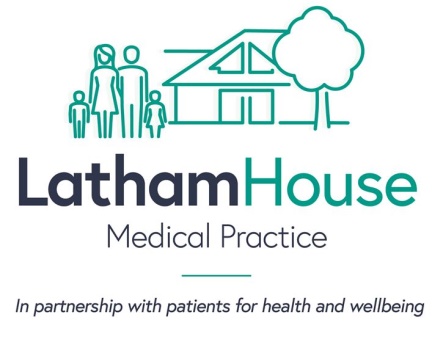 For adults Patient details:First Name: 	Surname:Date of birth:	                             Address: Postcode:Telephone number: Email address: Proxy access: I give permission for ____________________________________, DOB: ______________________To be proxy user for online access to:Please tick as appropriate:Booking appointments 		Ordering repeat prescriptions	Access to medical records 		Signed: ___________________________________________________Print name: ________________________________________________Preferred method of communication ______________________________ (the patient will be informed that proxy access has been granted to: ________________________________________________________________